РОССИЙСКАЯ ФЕДЕРАЦИЯКалининградская областьАдминистрация муниципального образования «Светлогорский городской округ» П О С Т А Н О В Л Е Н И Е«19» октября 2021 года         №1000О проведении общественных обсуждений по вопросу предоставления обществу с ограниченной ответственностью «Специализированный застройщик «Бизнес» разрешения на условно разрешенный вид использования «среднеэтажная жилая застройка этажностью 5-7 этажей» применительно к земельным участкам с кадастровыми номерами 39:17:000000:938, 39:17:000000:943Рассмотрев обращение Агентства по архитектуре, градостроению и перспективному развитию Калининградской области (вх. №8180 от 
14.10.2021 г.), руководствуясь ст. 28 Федерального закона от 06.10.2003 г. №131 – ФЗ «Об общих принципах организации местного самоуправления в Российской Федерации», Градостроительным Кодексом Российской Федерации, законом Калининградской области от 30.11.2016 г.  №19 «О перераспределении полномочий в области градостроительной деятельности между органами государственной власти Калининградской области и органами местного самоуправления муниципальных образований Калининградской области», Законом Калининградской области от 30.03.2018 г. № 156 «Об объединении поселений, входящих в состав муниципального образования «Светлогорский муниципальный район», и организации местного самоуправления на объединенной территории», Положением о проведении общественных обсуждений по вопросам градостроительной деятельности и благоустройству на территории муниципального образования  «Светлогорский городской округ», утвержденного решением окружного Совета депутатов муниципального образования «Светлогорский городской округ» от 21.12.2020 г. №88, администрация муниципального образования «Светлогорский городской округ»п о с т а н о в л я е т:В целях информирования и учета мнения населения по вопросам градостроительной деятельности на территории муниципального образования «Светлогорский городской округ» назначить проведение общественных обсуждений по Проекту решения о предоставлении обществу с ограниченной ответственностью «Специализированный застройщик «Бизнес» разрешения на условно разрешенный вид использования «среднеэтажная жилая застройка этажностью 5-7 этажей» применительно к земельным участкам с кадастровыми номерами 39:17:000000:938, 39:17:000000:943 (далее – Проект) (Приложение № 1).Установить срок проведения общественных обсуждений с 21 октября 2021 года до18 ноября 2021 года.Установить срок проведения экспозиции Проекта с 25 октября 2021 года до 8 ноября 2021 года.Установить срок приема предложений и замечаний, касающихся Проекта, с  25 октября 2021 года до 8 ноября 2021 года (до 18:00), и способы их направления:- в письменной форме в адрес администрации муниципального образования «Светлогорский городской округ»;- посредством официального сайта администрации муниципального образования «Светлогорский городской округ» www.svetlogorsk39.ru;- путем записи в Журнале учета посетителей экспозиции Проекта.5. Назначить Отдел архитектуры и градостроительства администрации муниципального образования «Светлогорский городской округ» уполномоченным органом по организации и проведению общественных обсуждений.6. Отделу архитектуры и градостроительства администрации муниципального образования «Светлогорский городской округ»:6.1. Разместить оповещение о начале общественных обсуждений (Приложение №2) в информационно-телекоммуникационной сети «Интернет» на сайте www.svetlogorsk39.ru., а также на информационных стендах, расположенных по адресу:- г. Светлогорск, Калининградский пр-кт, 26А (в районе остановки);- г. Светлогорск, Калининградский пр-кт (остановка «Озеро «Тихое» на пересечении с Майским проездом);- г. Светлогорск, Калининградский пр-кт (остановка «Озеро «Тихое» у д. 37);- г. Светлогорск, ул. Ленина (напротив ж/д вокзала Светлогорск-2);- г. Светлогорск, ул. Пригородная (рынок);6.2. Разместить Проект в информационно-телекоммуникационной сети «Интернет» на сайте www.svetlogorsk39.ru и опубликовать в газете «Вестник Светлогорска» в срок до 25 октября 2021 года;6.3. Организовать экспозицию материалов, подлежащих рассмотрению на общественных обсуждениях в холле 1 этажа здания администрации муниципального образования «Светлогорский городской округ», расположенного по адресу: Калининградская область, город Светлогорск, Калининградский проспект, 77А, время работы – по будним дням с 09:00 до 18:00;6.4. Провести в период проведения экспозиции Проекта личное консультирование посетителей 1 ноября 2021 г. с 16:00 до 17:00 и дистанционное консультирование в будни с 25 октября 2021 года до 
8 ноября 2021 года с 12:00 до 13:00;6.5. Организовать учет предложений и замечаний общественных обсуждений для включения их в протокол и заключение о результатах;6.6. Подготовить протокол и заключение о результатах общественных обсуждений;6.7. Заключение о результатах общественных обсуждений опубликовать в газете «Вестник Светлогорска» и разместить в информационно-телекоммуникационной сети «Интернет» на сайте www.svetlogorsk39.ru в срок до 18 ноября 2021 года;6.8. Направить настоящее постановление в Агентство по архитектуре, градостроению и перспективному развитию Калининградской области.7.  Контроль за исполнением настоящего Постановления оставляю за собой.8. Опубликовать настоящее Постановление в газете «Вестник Светлогорска» и разместить в информационно-телекоммуникационной  сети «Интернет» на сайте www.svetlogorsk39.ru.9. Настоящее Постановление вступает в силу после его опубликования.Глава администрациимуниципального образования «Светлогорский городской округ»                                              В.В. БондаренкоПриложение №1к постановлению администрации муниципального образования «Светлогорский городской округ»от «19» октября 2021 года №1000ПРОЕКТрешения о предоставлении разрешения на условно разрешенный видиспользования земельного участка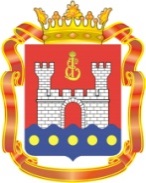 АГЕНТСТВО ПО АРХИТЕКТУРЕ,ГРАДОСТРОЕНИЮ И ПЕРСПЕКТИВНОМУ РАЗВИТИЮ КАЛИНИНГРАДСКОЙ ОБЛАСТИП Р И К А З_____________ 2021 г. № ____КалининградО предоставлении разрешения на условно разрешенный  вид использования земельного участка «среднеэтажная жилая застройка этажностью 5-7 этажей» применительно к земельным участкам с кадастровым номером 39:17:000000:938, 39:17:000000:943Рассмотрев обращение общества с ограниченной ответственностью «Специализированный застройщик «Бизнес», в соответствии со статьей 39 Градостроительного кодекса Российской Федерации, административным регламентом предоставления Агентством по архитектуре, градостроению 
и перспективному развитию Калининградской области государственной услуги 
по предоставлению разрешения на условно разрешенный вид использования земельного участка или объекта капитального строительства, утвержденным приказом руководителя (директора) Агентства по архитектуре, градостроению 
и перспективному развитию Калининградской области от 23 октября 2017 года 
№ 170, с учетом заключения администрации муниципального образования «Светлогорский городской округ» о результатах общественных обсуждений
 _______ № ____, рекомендаций комиссии  по подготовке проекта правил землепользования и застройки муниципальных образований Калининградской области от _________ № ____,  п р и к а з ы в а ю:Предоставить разрешение на условно разрешенный вид использования земельного участка «среднеэтажная жилая застройка этажностью 5-7 этажей» применительно к земельным участкам с кадастровыми номерами 39:17:000000:938, 39:17:000000:943, расположенных по адресу: Калининградская область, г. Светлогорск, Майский проезд.Отделу документов градостроительного зонирования в течение пяти рабочих дней со дня вступления в силу настоящего приказа направить решение 
о предоставлении разрешения на условно разрешенный вид использования земельного участка «среднеэтажная жилая застройка этажностью 5-7 этажей» применительно к земельным участкам с кадастровыми номерами 39:17:000000:938, 39:17:000000:943, расположенных по адресу: Калининградская область,                               г. Светлогорск, Майский проезд, для размещения в информационной системе обеспечения градостроительной деятельности.3. Настоящий приказ вступает в силу со дня его официального опубликования.Приложение №2к постановлению администрации муниципального образования «Светлогорский городской округ»от «19» октября 2021 года №1000Оповещение о проведении общественных обсужденийРуководитель (директор) Агентства В.Л. КасьяноваНа общественные обсуждения представлен Проект:На общественные обсуждения представлен Проект:На общественные обсуждения представлен Проект:На общественные обсуждения представлен Проект:На общественные обсуждения представлен Проект:На общественные обсуждения представлен Проект:На общественные обсуждения представлен Проект:На общественные обсуждения представлен Проект:Решения о предоставлении обществу с ограниченной ответственностью «Специализированный застройщик «Бизнес» разрешения на условно разрешенный вид использования «среднеэтажная жилая застройка этажностью 5-7 этажей» применительно к земельным участкам с кадастровыми номерами 39:17:000000:938, 39:17:000000:943Решения о предоставлении обществу с ограниченной ответственностью «Специализированный застройщик «Бизнес» разрешения на условно разрешенный вид использования «среднеэтажная жилая застройка этажностью 5-7 этажей» применительно к земельным участкам с кадастровыми номерами 39:17:000000:938, 39:17:000000:943Решения о предоставлении обществу с ограниченной ответственностью «Специализированный застройщик «Бизнес» разрешения на условно разрешенный вид использования «среднеэтажная жилая застройка этажностью 5-7 этажей» применительно к земельным участкам с кадастровыми номерами 39:17:000000:938, 39:17:000000:943Решения о предоставлении обществу с ограниченной ответственностью «Специализированный застройщик «Бизнес» разрешения на условно разрешенный вид использования «среднеэтажная жилая застройка этажностью 5-7 этажей» применительно к земельным участкам с кадастровыми номерами 39:17:000000:938, 39:17:000000:943Решения о предоставлении обществу с ограниченной ответственностью «Специализированный застройщик «Бизнес» разрешения на условно разрешенный вид использования «среднеэтажная жилая застройка этажностью 5-7 этажей» применительно к земельным участкам с кадастровыми номерами 39:17:000000:938, 39:17:000000:943Решения о предоставлении обществу с ограниченной ответственностью «Специализированный застройщик «Бизнес» разрешения на условно разрешенный вид использования «среднеэтажная жилая застройка этажностью 5-7 этажей» применительно к земельным участкам с кадастровыми номерами 39:17:000000:938, 39:17:000000:943Решения о предоставлении обществу с ограниченной ответственностью «Специализированный застройщик «Бизнес» разрешения на условно разрешенный вид использования «среднеэтажная жилая застройка этажностью 5-7 этажей» применительно к земельным участкам с кадастровыми номерами 39:17:000000:938, 39:17:000000:943Решения о предоставлении обществу с ограниченной ответственностью «Специализированный застройщик «Бизнес» разрешения на условно разрешенный вид использования «среднеэтажная жилая застройка этажностью 5-7 этажей» применительно к земельным участкам с кадастровыми номерами 39:17:000000:938, 39:17:000000:943Решения о предоставлении обществу с ограниченной ответственностью «Специализированный застройщик «Бизнес» разрешения на условно разрешенный вид использования «среднеэтажная жилая застройка этажностью 5-7 этажей» применительно к земельным участкам с кадастровыми номерами 39:17:000000:938, 39:17:000000:943Решения о предоставлении обществу с ограниченной ответственностью «Специализированный застройщик «Бизнес» разрешения на условно разрешенный вид использования «среднеэтажная жилая застройка этажностью 5-7 этажей» применительно к земельным участкам с кадастровыми номерами 39:17:000000:938, 39:17:000000:943Решения о предоставлении обществу с ограниченной ответственностью «Специализированный застройщик «Бизнес» разрешения на условно разрешенный вид использования «среднеэтажная жилая застройка этажностью 5-7 этажей» применительно к земельным участкам с кадастровыми номерами 39:17:000000:938, 39:17:000000:943Решения о предоставлении обществу с ограниченной ответственностью «Специализированный застройщик «Бизнес» разрешения на условно разрешенный вид использования «среднеэтажная жилая застройка этажностью 5-7 этажей» применительно к земельным участкам с кадастровыми номерами 39:17:000000:938, 39:17:000000:943Решения о предоставлении обществу с ограниченной ответственностью «Специализированный застройщик «Бизнес» разрешения на условно разрешенный вид использования «среднеэтажная жилая застройка этажностью 5-7 этажей» применительно к земельным участкам с кадастровыми номерами 39:17:000000:938, 39:17:000000:943Решения о предоставлении обществу с ограниченной ответственностью «Специализированный застройщик «Бизнес» разрешения на условно разрешенный вид использования «среднеэтажная жилая застройка этажностью 5-7 этажей» применительно к земельным участкам с кадастровыми номерами 39:17:000000:938, 39:17:000000:943Решения о предоставлении обществу с ограниченной ответственностью «Специализированный застройщик «Бизнес» разрешения на условно разрешенный вид использования «среднеэтажная жилая застройка этажностью 5-7 этажей» применительно к земельным участкам с кадастровыми номерами 39:17:000000:938, 39:17:000000:943Решения о предоставлении обществу с ограниченной ответственностью «Специализированный застройщик «Бизнес» разрешения на условно разрешенный вид использования «среднеэтажная жилая застройка этажностью 5-7 этажей» применительно к земельным участкам с кадастровыми номерами 39:17:000000:938, 39:17:000000:943Решения о предоставлении обществу с ограниченной ответственностью «Специализированный застройщик «Бизнес» разрешения на условно разрешенный вид использования «среднеэтажная жилая застройка этажностью 5-7 этажей» применительно к земельным участкам с кадастровыми номерами 39:17:000000:938, 39:17:000000:943Решения о предоставлении обществу с ограниченной ответственностью «Специализированный застройщик «Бизнес» разрешения на условно разрешенный вид использования «среднеэтажная жилая застройка этажностью 5-7 этажей» применительно к земельным участкам с кадастровыми номерами 39:17:000000:938, 39:17:000000:943Перечень информационных материалов к Проекту:Перечень информационных материалов к Проекту:Перечень информационных материалов к Проекту:Перечень информационных материалов к Проекту:Перечень информационных материалов к Проекту:Перечень информационных материалов к Проекту:Перечень информационных материалов к Проекту:Перечень информационных материалов к Проекту:Проектные решения (графическая и текстовая часть)Проектные решения (графическая и текстовая часть)Проектные решения (графическая и текстовая часть)Проектные решения (графическая и текстовая часть)Проектные решения (графическая и текстовая часть)Проектные решения (графическая и текстовая часть)Проектные решения (графическая и текстовая часть)Проектные решения (графическая и текстовая часть)Проектные решения (графическая и текстовая часть)Проектные решения (графическая и текстовая часть)Сроки проведения общественных обсуждений:Сроки проведения общественных обсуждений:Сроки проведения общественных обсуждений:Сроки проведения общественных обсуждений:Сроки проведения общественных обсуждений:Сроки проведения общественных обсуждений:Сроки проведения общественных обсуждений:с 21 октября по 18 ноября 2021 г.с 21 октября по 18 ноября 2021 г.с 21 октября по 18 ноября 2021 г.с 21 октября по 18 ноября 2021 г.с 21 октября по 18 ноября 2021 г.с 21 октября по 18 ноября 2021 г.с 21 октября по 18 ноября 2021 г.с 21 октября по 18 ноября 2021 г.с 21 октября по 18 ноября 2021 г.с 21 октября по 18 ноября 2021 г.с 21 октября по 18 ноября 2021 г.Организатор общественных обсуждений:Организатор общественных обсуждений:Организатор общественных обсуждений:Организатор общественных обсуждений:Организатор общественных обсуждений:Организатор общественных обсуждений:Организатор общественных обсуждений:администрация муниципального образования «Светлогорский городской округ»администрация муниципального образования «Светлогорский городской округ»администрация муниципального образования «Светлогорский городской округ»администрация муниципального образования «Светлогорский городской округ»администрация муниципального образования «Светлогорский городской округ»администрация муниципального образования «Светлогорский городской округ»администрация муниципального образования «Светлогорский городской округ»администрация муниципального образования «Светлогорский городской округ»администрация муниципального образования «Светлогорский городской округ»администрация муниципального образования «Светлогорский городской округ»администрация муниципального образования «Светлогорский городской округ»Уполномоченный на организацию и проведение общественных обсуждений орган:Уполномоченный на организацию и проведение общественных обсуждений орган:Уполномоченный на организацию и проведение общественных обсуждений орган:Уполномоченный на организацию и проведение общественных обсуждений орган:Уполномоченный на организацию и проведение общественных обсуждений орган:Уполномоченный на организацию и проведение общественных обсуждений орган:Уполномоченный на организацию и проведение общественных обсуждений орган:отдел архитектуры и градостроительстваотдел архитектуры и градостроительстваотдел архитектуры и градостроительстваотдел архитектуры и градостроительстваотдел архитектуры и градостроительстваотдел архитектуры и градостроительстваотдел архитектуры и градостроительстваотдел архитектуры и градостроительстваотдел архитектуры и градостроительстваотдел архитектуры и градостроительстваотдел архитектуры и градостроительстваС Проектом можно ознакомиться:С Проектом можно ознакомиться:С Проектом можно ознакомиться:С Проектом можно ознакомиться:С Проектом можно ознакомиться:С Проектом можно ознакомиться:С Проектом можно ознакомиться:С Проектом можно ознакомиться:С Проектом можно ознакомиться:С Проектом можно ознакомиться:С Проектом можно ознакомиться:С Проектом можно ознакомиться:С Проектом можно ознакомиться:С Проектом можно ознакомиться:С Проектом можно ознакомиться:С Проектом можно ознакомиться:С Проектом можно ознакомиться:С Проектом можно ознакомиться:на экспозиции по адресу: на экспозиции по адресу: на экспозиции по адресу: на экспозиции по адресу: г. Светлогорск, Калининградский пр-кт, 77А, холл 1-го этажаг. Светлогорск, Калининградский пр-кт, 77А, холл 1-го этажаг. Светлогорск, Калининградский пр-кт, 77А, холл 1-го этажаг. Светлогорск, Калининградский пр-кт, 77А, холл 1-го этажаг. Светлогорск, Калининградский пр-кт, 77А, холл 1-го этажаг. Светлогорск, Калининградский пр-кт, 77А, холл 1-го этажаг. Светлогорск, Калининградский пр-кт, 77А, холл 1-го этажаг. Светлогорск, Калининградский пр-кт, 77А, холл 1-го этажаг. Светлогорск, Калининградский пр-кт, 77А, холл 1-го этажаг. Светлогорск, Калининградский пр-кт, 77А, холл 1-го этажаг. Светлогорск, Калининградский пр-кт, 77А, холл 1-го этажаг. Светлогорск, Калининградский пр-кт, 77А, холл 1-го этажаг. Светлогорск, Калининградский пр-кт, 77А, холл 1-го этажаг. Светлогорск, Калининградский пр-кт, 77А, холл 1-го этажана официальном сайте администрации муниципального образования «Светлогорский городской округ» http://svetlogorsk39.ru/ в разделе:на официальном сайте администрации муниципального образования «Светлогорский городской округ» http://svetlogorsk39.ru/ в разделе:на официальном сайте администрации муниципального образования «Светлогорский городской округ» http://svetlogorsk39.ru/ в разделе:на официальном сайте администрации муниципального образования «Светлогорский городской округ» http://svetlogorsk39.ru/ в разделе:на официальном сайте администрации муниципального образования «Светлогорский городской округ» http://svetlogorsk39.ru/ в разделе:на официальном сайте администрации муниципального образования «Светлогорский городской округ» http://svetlogorsk39.ru/ в разделе:на официальном сайте администрации муниципального образования «Светлогорский городской округ» http://svetlogorsk39.ru/ в разделе:на официальном сайте администрации муниципального образования «Светлогорский городской округ» http://svetlogorsk39.ru/ в разделе:на официальном сайте администрации муниципального образования «Светлогорский городской округ» http://svetlogorsk39.ru/ в разделе:на официальном сайте администрации муниципального образования «Светлогорский городской округ» http://svetlogorsk39.ru/ в разделе:на официальном сайте администрации муниципального образования «Светлогорский городской округ» http://svetlogorsk39.ru/ в разделе:на официальном сайте администрации муниципального образования «Светлогорский городской округ» http://svetlogorsk39.ru/ в разделе:на официальном сайте администрации муниципального образования «Светлогорский городской округ» http://svetlogorsk39.ru/ в разделе:на официальном сайте администрации муниципального образования «Светлогорский городской округ» http://svetlogorsk39.ru/ в разделе:на официальном сайте администрации муниципального образования «Светлогорский городской округ» http://svetlogorsk39.ru/ в разделе:на официальном сайте администрации муниципального образования «Светлогорский городской округ» http://svetlogorsk39.ru/ в разделе:на официальном сайте администрации муниципального образования «Светлогорский городской округ» http://svetlogorsk39.ru/ в разделе:на официальном сайте администрации муниципального образования «Светлогорский городской округ» http://svetlogorsk39.ru/ в разделе:«Округ»-«Градостроительство»-«Общественные обсуждения»«Округ»-«Градостроительство»-«Общественные обсуждения»«Округ»-«Градостроительство»-«Общественные обсуждения»«Округ»-«Градостроительство»-«Общественные обсуждения»«Округ»-«Градостроительство»-«Общественные обсуждения»«Округ»-«Градостроительство»-«Общественные обсуждения»«Округ»-«Градостроительство»-«Общественные обсуждения»«Округ»-«Градостроительство»-«Общественные обсуждения»«Округ»-«Градостроительство»-«Общественные обсуждения»«Округ»-«Градостроительство»-«Общественные обсуждения»«Округ»-«Градостроительство»-«Общественные обсуждения»«Округ»-«Градостроительство»-«Общественные обсуждения»«Округ»-«Градостроительство»-«Общественные обсуждения»«Округ»-«Градостроительство»-«Общественные обсуждения»«Округ»-«Градостроительство»-«Общественные обсуждения»«Округ»-«Градостроительство»-«Общественные обсуждения»«Округ»-«Градостроительство»-«Общественные обсуждения»«Округ»-«Градостроительство»-«Общественные обсуждения»Экспозиция Проекта открытаЭкспозиция Проекта открытаЭкспозиция Проекта открытаЭкспозиция Проекта открытаЭкспозиция Проекта открытаЭкспозиция Проекта открытаЭкспозиция Проекта открытаЭкспозиция Проекта открытаЭкспозиция Проекта открытаЭкспозиция Проекта открытаЭкспозиция Проекта открытаЭкспозиция Проекта открытаЭкспозиция Проекта открытаЭкспозиция Проекта открытаЭкспозиция Проекта открытаЭкспозиция Проекта открытаЭкспозиция Проекта открытаЭкспозиция Проекта открытабуднибудни25 октября-8 ноября 2021 г.25 октября-8 ноября 2021 г.25 октября-8 ноября 2021 г.25 октября-8 ноября 2021 г.25 октября-8 ноября 2021 г.09:00-18:0009:00-18:0009:00-18:00(день)(день)(дата)(дата)(дата)(дата)(дата)(время)(время)(время)Консультирование осуществляет:Консультирование осуществляет:Консультирование осуществляет:Консультирование осуществляет:Консультирование осуществляет:отдел архитектуры и градостроительстваотдел архитектуры и градостроительстваотдел архитектуры и градостроительстваотдел архитектуры и градостроительстваотдел архитектуры и градостроительстваотдел архитектуры и градостроительстваотдел архитектуры и градостроительстваотдел архитектуры и градостроительстваотдел архитектуры и градостроительстваотдел архитектуры и градостроительстваотдел архитектуры и градостроительстваотдел архитектуры и градостроительстваотдел архитектуры и градостроительстваЛичное консультирование проводитсяЛичное консультирование проводитсяЛичное консультирование проводитсяЛичное консультирование проводитсяЛичное консультирование проводитсяЛичное консультирование проводитсяЛичное консультирование проводитсяЛичное консультирование проводитсяЛичное консультирование проводитсяЛичное консультирование проводитсяЛичное консультирование проводитсяЛичное консультирование проводитсяЛичное консультирование проводитсяЛичное консультирование проводитсяЛичное консультирование проводитсяЛичное консультирование проводитсяЛичное консультирование проводитсяЛичное консультирование проводитсяпонедельникпонедельник1 ноября 2021 г.1 ноября 2021 г.1 ноября 2021 г.16:00-17:0016:00-17:00(день)(день)(дата)(дата)(дата)(время)(время)Дистанционное консультирование по номеру телефона: 333-12,  333-11Дистанционное консультирование по номеру телефона: 333-12,  333-11Дистанционное консультирование по номеру телефона: 333-12,  333-11Дистанционное консультирование по номеру телефона: 333-12,  333-11Дистанционное консультирование по номеру телефона: 333-12,  333-11Дистанционное консультирование по номеру телефона: 333-12,  333-11Дистанционное консультирование по номеру телефона: 333-12,  333-11Дистанционное консультирование по номеру телефона: 333-12,  333-11Дистанционное консультирование по номеру телефона: 333-12,  333-11Дистанционное консультирование по номеру телефона: 333-12,  333-11Дистанционное консультирование по номеру телефона: 333-12,  333-11Дистанционное консультирование по номеру телефона: 333-12,  333-11Дистанционное консультирование по номеру телефона: 333-12,  333-11Дистанционное консультирование по номеру телефона: 333-12,  333-11Дистанционное консультирование по номеру телефона: 333-12,  333-11Дистанционное консультирование по номеру телефона: 333-12,  333-11Дистанционное консультирование по номеру телефона: 333-12,  333-11Дистанционное консультирование по номеру телефона: 333-12,  333-11будни25 октября-8 ноября 2021 г.25 октября-8 ноября 2021 г.25 октября-8 ноября 2021 г.25 октября-8 ноября 2021 г.12:00-13:0012:00-13:0012:00-13:0012:00-13:00(день)(дата)(дата)(дата)(дата)(время)(время)(время)(время)           Участники общественных обсуждений имеют право представить по Проекту свои предложения и замечания:           Участники общественных обсуждений имеют право представить по Проекту свои предложения и замечания:           Участники общественных обсуждений имеют право представить по Проекту свои предложения и замечания:           Участники общественных обсуждений имеют право представить по Проекту свои предложения и замечания:           Участники общественных обсуждений имеют право представить по Проекту свои предложения и замечания:           Участники общественных обсуждений имеют право представить по Проекту свои предложения и замечания:           Участники общественных обсуждений имеют право представить по Проекту свои предложения и замечания:           Участники общественных обсуждений имеют право представить по Проекту свои предложения и замечания:           Участники общественных обсуждений имеют право представить по Проекту свои предложения и замечания:           Участники общественных обсуждений имеют право представить по Проекту свои предложения и замечания:           Участники общественных обсуждений имеют право представить по Проекту свои предложения и замечания:           Участники общественных обсуждений имеют право представить по Проекту свои предложения и замечания:           Участники общественных обсуждений имеют право представить по Проекту свои предложения и замечания:           Участники общественных обсуждений имеют право представить по Проекту свои предложения и замечания:           Участники общественных обсуждений имеют право представить по Проекту свои предложения и замечания:           Участники общественных обсуждений имеют право представить по Проекту свои предложения и замечания:           Участники общественных обсуждений имеют право представить по Проекту свои предложения и замечания:           Участники общественных обсуждений имеют право представить по Проекту свои предложения и замечания:посредством официального сайта администрации муниципального образования «Светлогорский городской округ»;в письменной форме в адрес администрации муниципального образования «Светлогорский городской округ»;путем записи в Журнале учета посетителей экспозиции проекта, подлежащего рассмотрению на общественных обсуждениях.Участник общественных обсуждений в целях идентификации представляет сведения о себе:-физические лица: фамилию, имя, отчество (при наличии), дату рождения, адрес места жительства (регистрации);-юридические лица: наименование, основной государственный регистрационный номер, место нахождения и адрес;Участники общественных обсуждений указывают в своих предложениях и замечаниях по Проекту информацию о земельных участках и (или) расположенных на них объектах капитального строительства и (или) помещениях (вид права, кадастровый номер, местоположение, площадь) и предоставляют сведения из Единого государственного реестра недвижимости и иные документы, устанавливающие или удостоверяющие их права на такие земельные участки, объекты капитального строительства, помещения, являющиеся частью указанных объектов капитального строительства.Предложения и замечания  регистрируются в кабинете 36 администрации муниципального образования «Светлогорский городской округ».посредством официального сайта администрации муниципального образования «Светлогорский городской округ»;в письменной форме в адрес администрации муниципального образования «Светлогорский городской округ»;путем записи в Журнале учета посетителей экспозиции проекта, подлежащего рассмотрению на общественных обсуждениях.Участник общественных обсуждений в целях идентификации представляет сведения о себе:-физические лица: фамилию, имя, отчество (при наличии), дату рождения, адрес места жительства (регистрации);-юридические лица: наименование, основной государственный регистрационный номер, место нахождения и адрес;Участники общественных обсуждений указывают в своих предложениях и замечаниях по Проекту информацию о земельных участках и (или) расположенных на них объектах капитального строительства и (или) помещениях (вид права, кадастровый номер, местоположение, площадь) и предоставляют сведения из Единого государственного реестра недвижимости и иные документы, устанавливающие или удостоверяющие их права на такие земельные участки, объекты капитального строительства, помещения, являющиеся частью указанных объектов капитального строительства.Предложения и замечания  регистрируются в кабинете 36 администрации муниципального образования «Светлогорский городской округ».посредством официального сайта администрации муниципального образования «Светлогорский городской округ»;в письменной форме в адрес администрации муниципального образования «Светлогорский городской округ»;путем записи в Журнале учета посетителей экспозиции проекта, подлежащего рассмотрению на общественных обсуждениях.Участник общественных обсуждений в целях идентификации представляет сведения о себе:-физические лица: фамилию, имя, отчество (при наличии), дату рождения, адрес места жительства (регистрации);-юридические лица: наименование, основной государственный регистрационный номер, место нахождения и адрес;Участники общественных обсуждений указывают в своих предложениях и замечаниях по Проекту информацию о земельных участках и (или) расположенных на них объектах капитального строительства и (или) помещениях (вид права, кадастровый номер, местоположение, площадь) и предоставляют сведения из Единого государственного реестра недвижимости и иные документы, устанавливающие или удостоверяющие их права на такие земельные участки, объекты капитального строительства, помещения, являющиеся частью указанных объектов капитального строительства.Предложения и замечания  регистрируются в кабинете 36 администрации муниципального образования «Светлогорский городской округ».посредством официального сайта администрации муниципального образования «Светлогорский городской округ»;в письменной форме в адрес администрации муниципального образования «Светлогорский городской округ»;путем записи в Журнале учета посетителей экспозиции проекта, подлежащего рассмотрению на общественных обсуждениях.Участник общественных обсуждений в целях идентификации представляет сведения о себе:-физические лица: фамилию, имя, отчество (при наличии), дату рождения, адрес места жительства (регистрации);-юридические лица: наименование, основной государственный регистрационный номер, место нахождения и адрес;Участники общественных обсуждений указывают в своих предложениях и замечаниях по Проекту информацию о земельных участках и (или) расположенных на них объектах капитального строительства и (или) помещениях (вид права, кадастровый номер, местоположение, площадь) и предоставляют сведения из Единого государственного реестра недвижимости и иные документы, устанавливающие или удостоверяющие их права на такие земельные участки, объекты капитального строительства, помещения, являющиеся частью указанных объектов капитального строительства.Предложения и замечания  регистрируются в кабинете 36 администрации муниципального образования «Светлогорский городской округ».посредством официального сайта администрации муниципального образования «Светлогорский городской округ»;в письменной форме в адрес администрации муниципального образования «Светлогорский городской округ»;путем записи в Журнале учета посетителей экспозиции проекта, подлежащего рассмотрению на общественных обсуждениях.Участник общественных обсуждений в целях идентификации представляет сведения о себе:-физические лица: фамилию, имя, отчество (при наличии), дату рождения, адрес места жительства (регистрации);-юридические лица: наименование, основной государственный регистрационный номер, место нахождения и адрес;Участники общественных обсуждений указывают в своих предложениях и замечаниях по Проекту информацию о земельных участках и (или) расположенных на них объектах капитального строительства и (или) помещениях (вид права, кадастровый номер, местоположение, площадь) и предоставляют сведения из Единого государственного реестра недвижимости и иные документы, устанавливающие или удостоверяющие их права на такие земельные участки, объекты капитального строительства, помещения, являющиеся частью указанных объектов капитального строительства.Предложения и замечания  регистрируются в кабинете 36 администрации муниципального образования «Светлогорский городской округ».посредством официального сайта администрации муниципального образования «Светлогорский городской округ»;в письменной форме в адрес администрации муниципального образования «Светлогорский городской округ»;путем записи в Журнале учета посетителей экспозиции проекта, подлежащего рассмотрению на общественных обсуждениях.Участник общественных обсуждений в целях идентификации представляет сведения о себе:-физические лица: фамилию, имя, отчество (при наличии), дату рождения, адрес места жительства (регистрации);-юридические лица: наименование, основной государственный регистрационный номер, место нахождения и адрес;Участники общественных обсуждений указывают в своих предложениях и замечаниях по Проекту информацию о земельных участках и (или) расположенных на них объектах капитального строительства и (или) помещениях (вид права, кадастровый номер, местоположение, площадь) и предоставляют сведения из Единого государственного реестра недвижимости и иные документы, устанавливающие или удостоверяющие их права на такие земельные участки, объекты капитального строительства, помещения, являющиеся частью указанных объектов капитального строительства.Предложения и замечания  регистрируются в кабинете 36 администрации муниципального образования «Светлогорский городской округ».посредством официального сайта администрации муниципального образования «Светлогорский городской округ»;в письменной форме в адрес администрации муниципального образования «Светлогорский городской округ»;путем записи в Журнале учета посетителей экспозиции проекта, подлежащего рассмотрению на общественных обсуждениях.Участник общественных обсуждений в целях идентификации представляет сведения о себе:-физические лица: фамилию, имя, отчество (при наличии), дату рождения, адрес места жительства (регистрации);-юридические лица: наименование, основной государственный регистрационный номер, место нахождения и адрес;Участники общественных обсуждений указывают в своих предложениях и замечаниях по Проекту информацию о земельных участках и (или) расположенных на них объектах капитального строительства и (или) помещениях (вид права, кадастровый номер, местоположение, площадь) и предоставляют сведения из Единого государственного реестра недвижимости и иные документы, устанавливающие или удостоверяющие их права на такие земельные участки, объекты капитального строительства, помещения, являющиеся частью указанных объектов капитального строительства.Предложения и замечания  регистрируются в кабинете 36 администрации муниципального образования «Светлогорский городской округ».посредством официального сайта администрации муниципального образования «Светлогорский городской округ»;в письменной форме в адрес администрации муниципального образования «Светлогорский городской округ»;путем записи в Журнале учета посетителей экспозиции проекта, подлежащего рассмотрению на общественных обсуждениях.Участник общественных обсуждений в целях идентификации представляет сведения о себе:-физические лица: фамилию, имя, отчество (при наличии), дату рождения, адрес места жительства (регистрации);-юридические лица: наименование, основной государственный регистрационный номер, место нахождения и адрес;Участники общественных обсуждений указывают в своих предложениях и замечаниях по Проекту информацию о земельных участках и (или) расположенных на них объектах капитального строительства и (или) помещениях (вид права, кадастровый номер, местоположение, площадь) и предоставляют сведения из Единого государственного реестра недвижимости и иные документы, устанавливающие или удостоверяющие их права на такие земельные участки, объекты капитального строительства, помещения, являющиеся частью указанных объектов капитального строительства.Предложения и замечания  регистрируются в кабинете 36 администрации муниципального образования «Светлогорский городской округ».посредством официального сайта администрации муниципального образования «Светлогорский городской округ»;в письменной форме в адрес администрации муниципального образования «Светлогорский городской округ»;путем записи в Журнале учета посетителей экспозиции проекта, подлежащего рассмотрению на общественных обсуждениях.Участник общественных обсуждений в целях идентификации представляет сведения о себе:-физические лица: фамилию, имя, отчество (при наличии), дату рождения, адрес места жительства (регистрации);-юридические лица: наименование, основной государственный регистрационный номер, место нахождения и адрес;Участники общественных обсуждений указывают в своих предложениях и замечаниях по Проекту информацию о земельных участках и (или) расположенных на них объектах капитального строительства и (или) помещениях (вид права, кадастровый номер, местоположение, площадь) и предоставляют сведения из Единого государственного реестра недвижимости и иные документы, устанавливающие или удостоверяющие их права на такие земельные участки, объекты капитального строительства, помещения, являющиеся частью указанных объектов капитального строительства.Предложения и замечания  регистрируются в кабинете 36 администрации муниципального образования «Светлогорский городской округ».посредством официального сайта администрации муниципального образования «Светлогорский городской округ»;в письменной форме в адрес администрации муниципального образования «Светлогорский городской округ»;путем записи в Журнале учета посетителей экспозиции проекта, подлежащего рассмотрению на общественных обсуждениях.Участник общественных обсуждений в целях идентификации представляет сведения о себе:-физические лица: фамилию, имя, отчество (при наличии), дату рождения, адрес места жительства (регистрации);-юридические лица: наименование, основной государственный регистрационный номер, место нахождения и адрес;Участники общественных обсуждений указывают в своих предложениях и замечаниях по Проекту информацию о земельных участках и (или) расположенных на них объектах капитального строительства и (или) помещениях (вид права, кадастровый номер, местоположение, площадь) и предоставляют сведения из Единого государственного реестра недвижимости и иные документы, устанавливающие или удостоверяющие их права на такие земельные участки, объекты капитального строительства, помещения, являющиеся частью указанных объектов капитального строительства.Предложения и замечания  регистрируются в кабинете 36 администрации муниципального образования «Светлогорский городской округ».посредством официального сайта администрации муниципального образования «Светлогорский городской округ»;в письменной форме в адрес администрации муниципального образования «Светлогорский городской округ»;путем записи в Журнале учета посетителей экспозиции проекта, подлежащего рассмотрению на общественных обсуждениях.Участник общественных обсуждений в целях идентификации представляет сведения о себе:-физические лица: фамилию, имя, отчество (при наличии), дату рождения, адрес места жительства (регистрации);-юридические лица: наименование, основной государственный регистрационный номер, место нахождения и адрес;Участники общественных обсуждений указывают в своих предложениях и замечаниях по Проекту информацию о земельных участках и (или) расположенных на них объектах капитального строительства и (или) помещениях (вид права, кадастровый номер, местоположение, площадь) и предоставляют сведения из Единого государственного реестра недвижимости и иные документы, устанавливающие или удостоверяющие их права на такие земельные участки, объекты капитального строительства, помещения, являющиеся частью указанных объектов капитального строительства.Предложения и замечания  регистрируются в кабинете 36 администрации муниципального образования «Светлогорский городской округ».посредством официального сайта администрации муниципального образования «Светлогорский городской округ»;в письменной форме в адрес администрации муниципального образования «Светлогорский городской округ»;путем записи в Журнале учета посетителей экспозиции проекта, подлежащего рассмотрению на общественных обсуждениях.Участник общественных обсуждений в целях идентификации представляет сведения о себе:-физические лица: фамилию, имя, отчество (при наличии), дату рождения, адрес места жительства (регистрации);-юридические лица: наименование, основной государственный регистрационный номер, место нахождения и адрес;Участники общественных обсуждений указывают в своих предложениях и замечаниях по Проекту информацию о земельных участках и (или) расположенных на них объектах капитального строительства и (или) помещениях (вид права, кадастровый номер, местоположение, площадь) и предоставляют сведения из Единого государственного реестра недвижимости и иные документы, устанавливающие или удостоверяющие их права на такие земельные участки, объекты капитального строительства, помещения, являющиеся частью указанных объектов капитального строительства.Предложения и замечания  регистрируются в кабинете 36 администрации муниципального образования «Светлогорский городской округ».посредством официального сайта администрации муниципального образования «Светлогорский городской округ»;в письменной форме в адрес администрации муниципального образования «Светлогорский городской округ»;путем записи в Журнале учета посетителей экспозиции проекта, подлежащего рассмотрению на общественных обсуждениях.Участник общественных обсуждений в целях идентификации представляет сведения о себе:-физические лица: фамилию, имя, отчество (при наличии), дату рождения, адрес места жительства (регистрации);-юридические лица: наименование, основной государственный регистрационный номер, место нахождения и адрес;Участники общественных обсуждений указывают в своих предложениях и замечаниях по Проекту информацию о земельных участках и (или) расположенных на них объектах капитального строительства и (или) помещениях (вид права, кадастровый номер, местоположение, площадь) и предоставляют сведения из Единого государственного реестра недвижимости и иные документы, устанавливающие или удостоверяющие их права на такие земельные участки, объекты капитального строительства, помещения, являющиеся частью указанных объектов капитального строительства.Предложения и замечания  регистрируются в кабинете 36 администрации муниципального образования «Светлогорский городской округ».посредством официального сайта администрации муниципального образования «Светлогорский городской округ»;в письменной форме в адрес администрации муниципального образования «Светлогорский городской округ»;путем записи в Журнале учета посетителей экспозиции проекта, подлежащего рассмотрению на общественных обсуждениях.Участник общественных обсуждений в целях идентификации представляет сведения о себе:-физические лица: фамилию, имя, отчество (при наличии), дату рождения, адрес места жительства (регистрации);-юридические лица: наименование, основной государственный регистрационный номер, место нахождения и адрес;Участники общественных обсуждений указывают в своих предложениях и замечаниях по Проекту информацию о земельных участках и (или) расположенных на них объектах капитального строительства и (или) помещениях (вид права, кадастровый номер, местоположение, площадь) и предоставляют сведения из Единого государственного реестра недвижимости и иные документы, устанавливающие или удостоверяющие их права на такие земельные участки, объекты капитального строительства, помещения, являющиеся частью указанных объектов капитального строительства.Предложения и замечания  регистрируются в кабинете 36 администрации муниципального образования «Светлогорский городской округ».посредством официального сайта администрации муниципального образования «Светлогорский городской округ»;в письменной форме в адрес администрации муниципального образования «Светлогорский городской округ»;путем записи в Журнале учета посетителей экспозиции проекта, подлежащего рассмотрению на общественных обсуждениях.Участник общественных обсуждений в целях идентификации представляет сведения о себе:-физические лица: фамилию, имя, отчество (при наличии), дату рождения, адрес места жительства (регистрации);-юридические лица: наименование, основной государственный регистрационный номер, место нахождения и адрес;Участники общественных обсуждений указывают в своих предложениях и замечаниях по Проекту информацию о земельных участках и (или) расположенных на них объектах капитального строительства и (или) помещениях (вид права, кадастровый номер, местоположение, площадь) и предоставляют сведения из Единого государственного реестра недвижимости и иные документы, устанавливающие или удостоверяющие их права на такие земельные участки, объекты капитального строительства, помещения, являющиеся частью указанных объектов капитального строительства.Предложения и замечания  регистрируются в кабинете 36 администрации муниципального образования «Светлогорский городской округ».посредством официального сайта администрации муниципального образования «Светлогорский городской округ»;в письменной форме в адрес администрации муниципального образования «Светлогорский городской округ»;путем записи в Журнале учета посетителей экспозиции проекта, подлежащего рассмотрению на общественных обсуждениях.Участник общественных обсуждений в целях идентификации представляет сведения о себе:-физические лица: фамилию, имя, отчество (при наличии), дату рождения, адрес места жительства (регистрации);-юридические лица: наименование, основной государственный регистрационный номер, место нахождения и адрес;Участники общественных обсуждений указывают в своих предложениях и замечаниях по Проекту информацию о земельных участках и (или) расположенных на них объектах капитального строительства и (или) помещениях (вид права, кадастровый номер, местоположение, площадь) и предоставляют сведения из Единого государственного реестра недвижимости и иные документы, устанавливающие или удостоверяющие их права на такие земельные участки, объекты капитального строительства, помещения, являющиеся частью указанных объектов капитального строительства.Предложения и замечания  регистрируются в кабинете 36 администрации муниципального образования «Светлогорский городской округ».посредством официального сайта администрации муниципального образования «Светлогорский городской округ»;в письменной форме в адрес администрации муниципального образования «Светлогорский городской округ»;путем записи в Журнале учета посетителей экспозиции проекта, подлежащего рассмотрению на общественных обсуждениях.Участник общественных обсуждений в целях идентификации представляет сведения о себе:-физические лица: фамилию, имя, отчество (при наличии), дату рождения, адрес места жительства (регистрации);-юридические лица: наименование, основной государственный регистрационный номер, место нахождения и адрес;Участники общественных обсуждений указывают в своих предложениях и замечаниях по Проекту информацию о земельных участках и (или) расположенных на них объектах капитального строительства и (или) помещениях (вид права, кадастровый номер, местоположение, площадь) и предоставляют сведения из Единого государственного реестра недвижимости и иные документы, устанавливающие или удостоверяющие их права на такие земельные участки, объекты капитального строительства, помещения, являющиеся частью указанных объектов капитального строительства.Предложения и замечания  регистрируются в кабинете 36 администрации муниципального образования «Светлогорский городской округ».посредством официального сайта администрации муниципального образования «Светлогорский городской округ»;в письменной форме в адрес администрации муниципального образования «Светлогорский городской округ»;путем записи в Журнале учета посетителей экспозиции проекта, подлежащего рассмотрению на общественных обсуждениях.Участник общественных обсуждений в целях идентификации представляет сведения о себе:-физические лица: фамилию, имя, отчество (при наличии), дату рождения, адрес места жительства (регистрации);-юридические лица: наименование, основной государственный регистрационный номер, место нахождения и адрес;Участники общественных обсуждений указывают в своих предложениях и замечаниях по Проекту информацию о земельных участках и (или) расположенных на них объектах капитального строительства и (или) помещениях (вид права, кадастровый номер, местоположение, площадь) и предоставляют сведения из Единого государственного реестра недвижимости и иные документы, устанавливающие или удостоверяющие их права на такие земельные участки, объекты капитального строительства, помещения, являющиеся частью указанных объектов капитального строительства.Предложения и замечания  регистрируются в кабинете 36 администрации муниципального образования «Светлогорский городской округ».Срок приема обращений участников общественных обсуждений:с_25 октября 2021 г. по 8 ноября 2021 г. (до 18:00)Срок приема обращений участников общественных обсуждений:с_25 октября 2021 г. по 8 ноября 2021 г. (до 18:00)Срок приема обращений участников общественных обсуждений:с_25 октября 2021 г. по 8 ноября 2021 г. (до 18:00)Срок приема обращений участников общественных обсуждений:с_25 октября 2021 г. по 8 ноября 2021 г. (до 18:00)Срок приема обращений участников общественных обсуждений:с_25 октября 2021 г. по 8 ноября 2021 г. (до 18:00)Срок приема обращений участников общественных обсуждений:с_25 октября 2021 г. по 8 ноября 2021 г. (до 18:00)Срок приема обращений участников общественных обсуждений:с_25 октября 2021 г. по 8 ноября 2021 г. (до 18:00)Срок приема обращений участников общественных обсуждений:с_25 октября 2021 г. по 8 ноября 2021 г. (до 18:00)Срок приема обращений участников общественных обсуждений:с_25 октября 2021 г. по 8 ноября 2021 г. (до 18:00)Срок приема обращений участников общественных обсуждений:с_25 октября 2021 г. по 8 ноября 2021 г. (до 18:00)Срок приема обращений участников общественных обсуждений:с_25 октября 2021 г. по 8 ноября 2021 г. (до 18:00)Срок приема обращений участников общественных обсуждений:с_25 октября 2021 г. по 8 ноября 2021 г. (до 18:00)Срок приема обращений участников общественных обсуждений:с_25 октября 2021 г. по 8 ноября 2021 г. (до 18:00)Срок приема обращений участников общественных обсуждений:с_25 октября 2021 г. по 8 ноября 2021 г. (до 18:00)Срок приема обращений участников общественных обсуждений:с_25 октября 2021 г. по 8 ноября 2021 г. (до 18:00)Срок приема обращений участников общественных обсуждений:с_25 октября 2021 г. по 8 ноября 2021 г. (до 18:00)Срок приема обращений участников общественных обсуждений:с_25 октября 2021 г. по 8 ноября 2021 г. (до 18:00)Срок приема обращений участников общественных обсуждений:с_25 октября 2021 г. по 8 ноября 2021 г. (до 18:00)Контактные телефоны организатора общественных обсуждений:333-12, 333-11Контактные телефоны организатора общественных обсуждений:333-12, 333-11Контактные телефоны организатора общественных обсуждений:333-12, 333-11Контактные телефоны организатора общественных обсуждений:333-12, 333-11Контактные телефоны организатора общественных обсуждений:333-12, 333-11Контактные телефоны организатора общественных обсуждений:333-12, 333-11Контактные телефоны организатора общественных обсуждений:333-12, 333-11Контактные телефоны организатора общественных обсуждений:333-12, 333-11Контактные телефоны организатора общественных обсуждений:333-12, 333-11Контактные телефоны организатора общественных обсуждений:333-12, 333-11Контактные телефоны организатора общественных обсуждений:333-12, 333-11Контактные телефоны организатора общественных обсуждений:333-12, 333-11Контактные телефоны организатора общественных обсуждений:333-12, 333-11Контактные телефоны организатора общественных обсуждений:333-12, 333-11Контактные телефоны организатора общественных обсуждений:333-12, 333-11Контактные телефоны организатора общественных обсуждений:333-12, 333-11Контактные телефоны организатора общественных обсуждений:333-12, 333-11Контактные телефоны организатора общественных обсуждений:333-12, 333-11